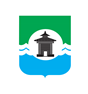 03.10.2023 года № 10РОССИЙСКАЯ ФЕДЕРАЦИЯИРКУТСКАЯ ОБЛАСТЬДУМА БРАТСКОГО РАЙОНАМОЛОДЁЖНЫЙ ПАРЛАМЕНТ РЕШЕНИЕО внесении изменений в персональный состав комиссии по вопросам образования, культуры и защиты социальных прав молодежиМолодёжного парламента В связи с внесением изменений в персональный состав депутатов Молодёжного парламента в соответствии с решением Думы Братского района от 30.08.2023 года № 459, избранием нового председателя Молодёжного парламента в соответствии с решением Молодёжного парламента от 03.10.2023 года № 9, руководствуясь статьей 10 Положения о Молодёжном парламенте Думы муниципального образования «Братский район», утвержденного решением Думы Братского района от 25.01.2023 года № 392, Молодёжный парламент Думы муниципального образования «Братский район»:РЕШИЛ:1. Внести в состав комиссии по вопросам образования, культуры и защиты социальных прав молодежи Молодёжного парламента первого созыва следующие изменения:1.1. Прекратить досрочно полномочия председателя комиссии по вопросам образования, культуры и защиты социальных прав молодежи Молодёжного парламента первого созыва Гавриловой Нины Валерьевны - депутата Молодёжного парламента от Тангуйского муниципального образования.1.2. Избрать на должность председателя комиссии по вопросам образования, культуры и защиты социальных прав молодежи Молодёжного парламента первого созыва Шибико Алину Вячеславовну - депутата Молодёжного парламента от Вихоревского муниципального образования.1.3. Включить в состав комиссии по вопросам образования, культуры и защиты социальных прав молодежи Молодёжного парламента первого созыва:– Гаврилову Нину Валерьевну - депутата Молодёжного парламента от Тангуйского муниципального образования;– Писарева Ивана Владимировича - депутата Молодёжного парламента от Вихоревского муниципального образования.2. Опубликовать настоящее решение на официальном сайте муниципального образования «Братский район» – www.bratsk-raion.ru.Председатель Молодежного парламента                                                                      Н.В. Гаврилова           